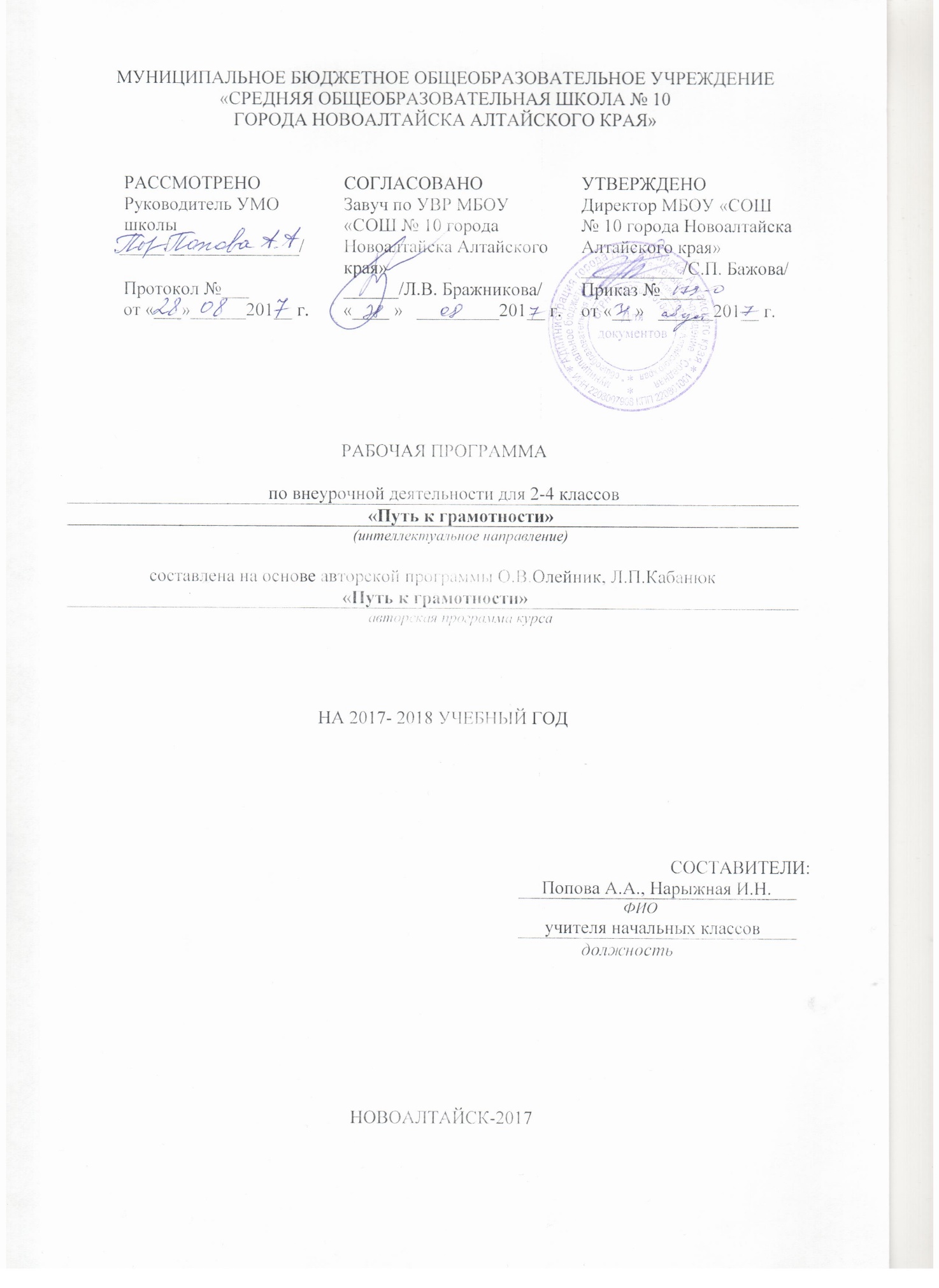 Цели и задачи реализации курса внеурочной деятельностиЦелями изучения курса являются:формировать у учащихся умение осуществлять проектную деятельность как самостоятельно, так и в группе, определять значимые проблемы и решать их;обучать детей разным способам поиска материала и разным видам исследования;развивать у учащихся творческие способности, пробуждать интерес к исследовательской деятельностиОсновные задачи: развитие логического мышления в процессе формирования основных приёмов мыслительной деятельности: анализа, синтеза, сравнения, обобщения, классификации, умения выделять главное, доказывать и опровергать, делать несложные выводы;развитие психических познавательных процессов: разных видов памяти, внимания, зрительного восприятия, воображения;развитие языковых культур и формирование речевых умений: четко и ясно излагать свои мысли, давать определения понятий, строить умозаключения, аргументировано доказывать свою точку зрения;формирование навыков творческого мышления и развитие умения решать проектные задачи;развитие познавательной активности и самостоятельной мыслительной деятельности учащихся;формирование и развитие коммуникативных умений: общаться и взаимодействовать в коллективе, работать в парах, группах, уважать мнение других, объективно оценивать свою работу и деятельность одноклассников;формирование навыков применения полученных знаний и умений в процессе изучения школьных дисциплин и в практической деятельности.Таким образом, принципиальной задачей предполагаемого курса является не усвоение каких-то конкретных знаний и умений, а развитие познавательных способностей и общеучебных умений и навыков. Рабочая программа рассчитана на 34 часа (1 час в неделю из расчета 34 рабочих недели).Программа определяет ряд практических задач, решение которых обеспечит достижение основных целей изучения предмета:развитие речи, мышления, воображения школьников, умения выбирать средства языка в соответствии с целями, задачами и условиями общения; формирование у младших школьников первоначальных представлений о системе и структуре русского языка: лексике, фонетике, графике, орфоэпии, морфемике (состав слова), морфологии и синтаксисе;формирование навыков культуры речи во всех её проявлениях, умений правильно писать и читать, участвовать в диалоге, составлять несложные устные монологические высказывания и письменные тексты;воспитание позитивного эмоционально-ценностного отношения к русскому языку, чувства сопричастности к сохранению его уникальности и чистоты; пробуждение познавательного интереса к языку, стремления совершенствовать свою речь.Результаты освоения курса внеурочной деятельностиВ сфере личностных универсальных учебных действий будут сформированы внутренняя позиция школьника, адекватная мотивация учебной деятельности, включая учебные и познавательные мотивы, ориентация на моральные нормы и их выполнение, способность к моральной децентрации.Метапредметным результатом изучения курса во 2 классе является формирование следующих универсальных учебных действий:В сфере регулятивных универсальных учебных действий учащиеся овладеют всеми типами учебных действий, включая способность принимать и сохранять учебную цель и задачу, планировать её реализацию, контролировать и оценивать свои действия, вносить соответствующие коррективы в их выполнение. В сфере познавательных универсальных учебных действий  учащиеся научатся использовать знаково-символические средства, в том числе овладеют действием моделирования, а также широким спектром логических действий и операций, включая общие приемы решения задач.В сфере коммуникативных универсальных учебных действий учащиеся приобретут умение учитывать позицию собеседника, организовывать и осуществлять сотрудничество и кооперацию с учителем и сверстниками, адекватно передавать информацию и отображать предметное содержание и условия деятельности в речи.Содержание курса внеурочной деятельностиФормы организации образовательного процесса:Занятия рассчитаны на коллективную, групповую и индивидуальную работу. Они построены таким образом, что один вид деятельности сменяется другим. Это позволяет сделать работу детей динамичной, насыщенной и менее утомительнойМетоды:Проблемного обучения (проблемное изложение, частично-поисковые или эвристические, исследовательские)Организации учебно-познавательной деятельности (словесные, наглядные, практические; аналитические, синтетические, аналитико-синтетические, индуктивные, дедуктивные; репродуктивные, проблемно-поисковые; самостоятельной работы и работы по руководством).Стимулирования и мотивации (стимулирования к учению: познавательные игры, учебные дискуссии, создание эмоционально-нравственных ситуаций; стимулирования долга и ответственности: убеждения, предъявление требований, поощрения, наказания).Контроля и самоконтроля (индивидуальный опрос, фронтальный опрос,  устная проверка знаний, контрольные письменные работы, письменный самоконтроль).Самостоятельной познавательной деятельности (подготовка учащихся к восприятию нового материала, усвоение учащимися новых знаний, закрепление и совершенствование усвоенных знаний и умений, выработка и совершенствование навыков; наблюдение, работа с книгой; работа по заданному образцу, по правилу или системе правил, конструктивные, требующие творческого подхода).Технологии обучения:Личностно ориентированного образованияИгровыеИнформационныеДеятельностного метода   Развитие общеучебных уменийПри осуществлении контроля знаний и умений учащихся используются: Доклад – устное или письменное сообщение с целью познакомить слушателей (читателей) с определённой темой (проблемой). В докладе могут быть представлены соображения автора, которые в данном случае не требуют научной проверки или доказательств.Реферат – доклад на определённую тему, основанный на обзоре различных источников информации. В реферате могут быть изложены различные точки зрения по данному вопросу.Исследование (исследовательская работа) – изучение чего-либо с целью решения определённой задачи и получения какого-либо результата.Проект – это «продукт», созданный как результат проектной деятельности; разработанный план решения проектных задач с представлением его реализации, описанием исследований, изложением выводов и рекомендаций. Тематическое планирование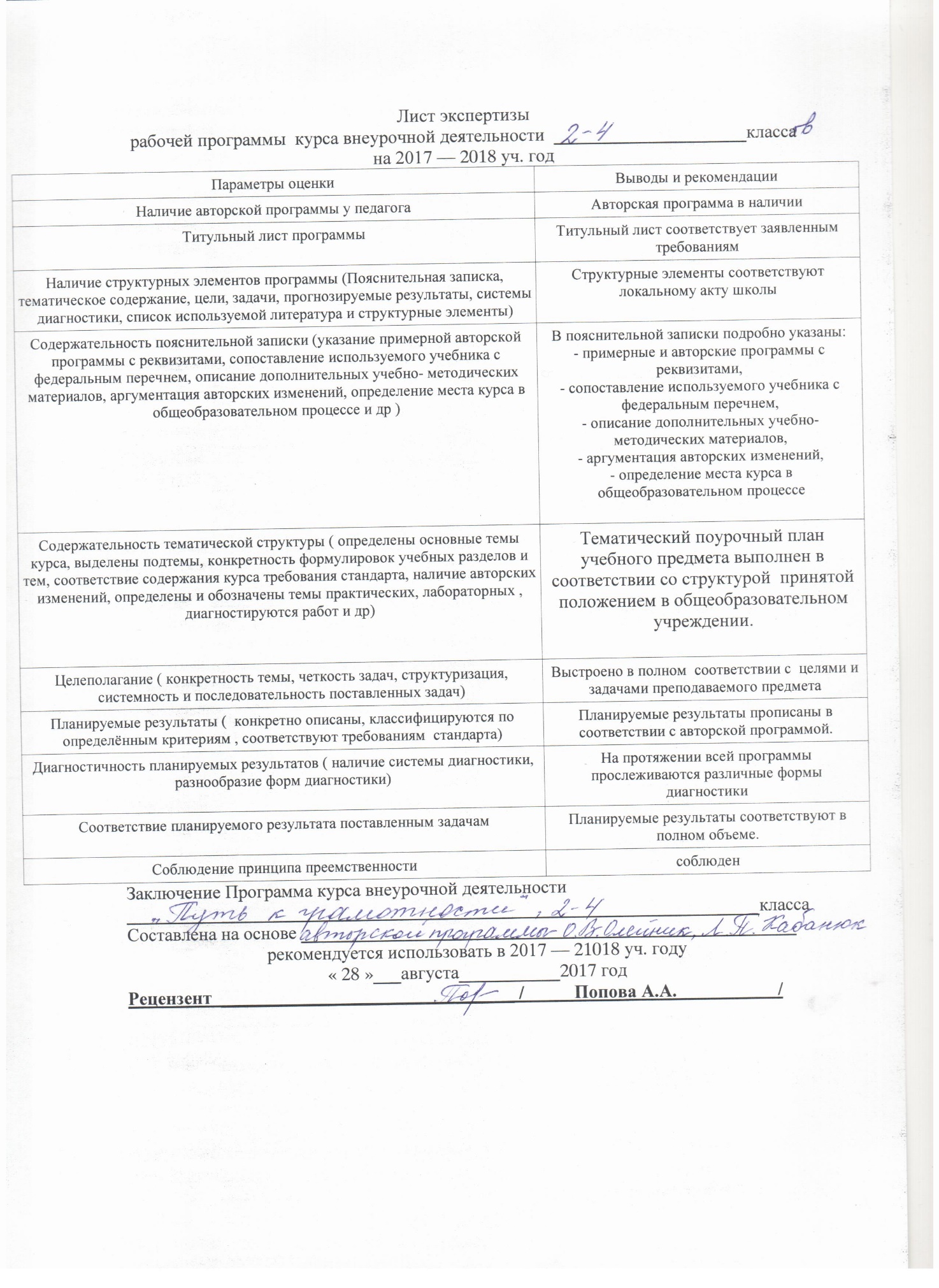 №занятия№ п/пТема занятияВсегочасовФорма организации деятельностиНаш помощник – язык.Наш помощник – язык.Наш помощник – язык.Наш помощник – язык.Наш помощник – язык.11.1Чудо из чудес.1Исследование21.2Язык и речь – одно и то же?1Практикум31.3Как возник язык?1Игра-практикум41.4Какие языки есть на свете?1Практикум51.5Защита проекта.1ПроектМир слова.Мир слова.Мир слова.Мир слова.Мир слова.62.1Для чего придуманы словари?1Практикум72.2Архаизмы, неологизмы, омонимы.1Мозговой штурм82.3Синонимы и антонимы.1Интеллектуальный тренинг92.4Защита проекта по лексике.1Проект3Добрые звуки 103.1Поиграем со звуками.1Игра-практикум113.2Транскрипция.1Практикум123.3Слабые и сильные позиции звуков.1Практикум133.4Тайна фонемы.1Интеллектуальный тренинг143.5Фонемные и нефонемные правила.1Практикум153.6На сцене гласные!1Интеллектуальный тренинг163.7«Опасные согласные».1Интеллектуальный тренинг, мозговой штурм173.8Выходим на главное правило.1Интеллектуальный тренинг183.9Фонетическая задачка «Колобок»1Игра-практикум193.10Фонетическая задачка «Гуси-лебеди»1Игра-практикум203.11Фонетическая задачка «Маша и медведь»1Проект213.12Фонетическая задачка «Морозко»1Проект223.13Фонетическая задачка «Иван-Царевич и серый волк»1Проект233.14Защита проектов по фонетике.1Презентация проектов4Живые буквы244.1Кто повелевает буквами?1Интеллектуальный тренинг254.2Как человек научился писать?1Практикум264.3Пиктография.1Интеллектуальный тренинг274.4История письменности.1Интеллектуальный тренинг284.5Древнерусский алфавит.1Разработка проекта294.6Самая молодая буква современного русского языка.1Интеллектуальный тренинг304.7Творческая мастерская: древнерусские буквы.1Проект314.8Забавный алфавит.1Эксперимент324.9Каллиграфия.1Практикум334.10Защита проектов на графике.1Защита проектов344.11Конкурс «Грамотеи».1КонкурсИтого: 34 часа.